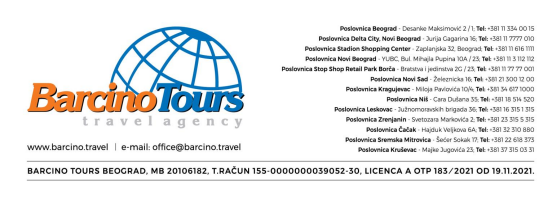 VRASNACenovnik br 1 od 01.10.2023Cene označene zvezdicom su cene paket aranžmana (smeštaj, prevoz ali bez teritorijalne doplate za prevoz) po osobi* Legenda: 1/2 Std – Dvokrevetni studio 1/2 Duplex – Dvokrevetni duplex apartman; 1/2 Duplex SV – Dvokrevetni duplex apartman sa pogledom na more; 1/3 Std –Trokrevetni apartman u koji se ulazi sa terase; 1/3 Duplex – Trokrevetni  duplex apartman; 1/3 Duplex SV – Trokrevetni duplex apartman sa pogledom na more; 1/4 Std – Četvorokrevetni studio; 1/4 BStd – Četvorokrevetni studio sa velikim  balkonom; 1/2+KS – Studio za četiri osobe sa jednim francuskim krevetom i krevetom na sprat; 1/4 App – Četvorokrevetni apartman; 1/4 PApp – Četvorokrevetni  apartman u suterenu vile; 1/5 Std – Petokrevetni studio; 1/5 Duplex – Petokrevetni duplex apartman; Popusti – FIRST MINUTE:Za gotovinske uplate, celokupnog iznosa prilikom rezervacije, do 30.oktobra odobravamo popust od 17%Za gotovinske uplate, celokupnog iznosa prilikom rezervacije, do 31.januara odobravamo popust od 15%Za gotovinske uplate, celokupnog iznosa prilikom rezervacije, do 28.februara odobravamo popust od 10%Za gotovinske uplate, celokupnog iznosa prilikom rezervacije, do 30.aprila odobravamo popust od 5%U cenu aranžmana je uračunato: usluge pratioca grupe, smeštaj (apartman / studio I kategorije) na bazi 10 noćenja,  u smenama sa * uračunat je i prevoz putnika do navedene destinacije ali bez doplate za mesta polaska severno od Niša, usluge predstavnika agencije.  U cenu aranžmana nije uračunato:  autobuski prevoz po cenovniku iz tabele (osim u slučaju smena sa * gde je prevoz uračunat, bez doplate za mesta polaska severno od Niša), međunarodno zdravstveno osiguranje putnika – može uplata da se vrši kod organizatora putovanja po cenovnicima  osiguravajuće kuće, obaveznu doplatu na ime “stay over” taxe od 0,5 eura po danu po sobi, plaćanje se vrši na licu mesta( podlozna je promeni za sezonu 2024)  programom nenavedene usluge, individualni i ostali troškovi putnika. Uslovi plaćanja: 50% prilikom prijavljivanja, ostatak najkasnije 30 dana pre datuma polaska na put. Ukoliko stranke ne izvrše uplatu preostalog iznosa do pune cene  aranžmana u predvidjenom roku, smatra se da su odustali od korišćenja aranžmana i da je rezervacija otkazana.  Čekovima građana: 50% akontacija, ostatak u jednakim mesečnim ratama do 10.12.2024. Čekovi mogu biti datumirani samo na datume 01., 05. i 10. u mesecu. Administrativna zabrana: 50% akontacija, ostatak do 10.12.2024. Korisnici Banca Intesa kreditnih kartica aranžmane mogu plaćati i na rate, bez kamate, tako što bi 50% akontacije platili odmah, a ostatak na najviše  šest mesečnih rata, ali najkasnije do 10.12.2024. Sve cene su izražene u eurima, a plaćanje se vrši u dinarskoj protivvrednosti po srednjem kursu NBS na dan uplate.USLOVI I PROGRAM PUTOVANJA: 1. dan: Sastanak putnika na mestu polaska. Noćna vožnja sa kraćim usputnim odmorima. 2. dan – 11. dan: Vrasna – dolazak, smeštaj, boravak na bazi izabrane usluge, noćenje. 11. dan: Vrasna – napuštanje objekta u 9h (po lokalnom vremenu), polazak autobusa u dogovoreno vreme. Vožnja sa kraćim usputnim odmorima. 12. dan: Dolazak na mesto polaska. Kraj usluga. CENA AUTOBUSKOG PREVOZAPolazak grupe je dan ranije u odnosu na datum početka smene, iz tabele.  U smenama sa * u slučaju sopstvenog prevoza cena se umanjuje za 20 eura.Prevoz se vrši autobusima turističke klase, visokopodni autobus ili dabldeker veličine (TV, klima, DVD, WC...). Orijentaciono vreme i mesto polaska  autobusa, orijentaciona vremena i mesta eventualnih usputnih priključivanja grupi: NOVI SAD 15.30h (ATP Vojvodina); BEOGRAD 17.00h (Parking muzeja  “25.Maj” – Kuća cveća); KOLARI 17.30h (motel Kolari/pumpa Jugopetrol); POŽAREVAC 17.40h (naplatna ramna – restoran ,,Požarevačka petlja”); VELIKA PLANA 17.50h (odmorište Krnjevo); SVILAJNAC, TOPOLA 18.00h (motel Stari Hrast); BATOČINA 18.30h (motel Kapija Šumadije); JAGODINA  19.00h (MC Donalds); ĆUPRIJA 19.05h (motel Ravanica); PARAĆIN 19.15h (restoran Tito, pauza u trajanju ne više od 30 minuta); POJATE 20.00h (restoran Evropa); ALEKSINAC 20.15h (restoran Istanbul); NIŠ 21.00h (parking kod megamarketa DIS); LESKOVAC 22.40h (motel Bavka); PAUZA  KOD MOTELA BAVKA 22 – 22.40h (u trajanju od 40 min); VRANJE 23.15h (Motel Vranje). Svi putnici su u obavezi da se na mestu polaska pojave 30  minuta ranije u odnosu na planirana vremena. Orijentaciono vreme i mesto polaska transfera: KRALJEVO 17.00h (parking kod megamarketa DIS);  KRAGUJEVAC 18.00h (parking kod megamarketa Lidl); ČAČAK 16.30h (Parking Roda Centra), ZRENJANIN 15.30h (parking kod Nove Pijace). U slučaju  dodatnih, organizovanih transfera, moguće je čekanje prevoza do 60ak minuta. Organizator ima pravo da skrene prevozno sredstvo do 20ak km sa glavne  maršute radi skupljanja putnika i nema obavezu obaveštavanja putnika o tome. Organizator odredjuje mesta polaska i dolaska, mesta i dužinu trajanja  pauze. Tačno vreme dolaska i povratka nije moguće predvideti precizno, jer u mnogome zavise od zadržavanja na graničnim prelazima i carinskih formalnosti  (u proseku putovanje može trajati 14-20 časova). Prevoz putnika i njihovog prtljaga u odredištu se vrši do 300 – 500 m od vila. Povratak autobusa za Srbiju  je poslednjeg dana boravka, iz 	VRASNE u 21.30h. Predvidjeno zadržavanje u Free shopu u povratku je do 30 min. Mesta predvidjena za izlazak  putnika u povratku su na svim navedenim i dozvoljenim izlazištima duž magistralnog i auto puta u Srbiji. Raspored sedenja u autobusu je određen redosledom prijave. Ukoliko stranke imaju želju da odaberu sedište, to je moguće uz  doplatu od 20 eura po osobi. Takvi zahtevi se podnose i uplaćuju prilikom prijave za aranžman. Program GRČKA SA KUĆNOG PRAGA obuhvata transfer mini busom od kućne adrese putnika (iz mesta iz tabele) do lokacije gde grupu  preuzima autobus i dalji transfer do odabrane vile ili hotela. Sezona, uslovi za decu do 10 godina jedno dete, do 10 god., u krevetu sa roditeljima – besplatno. Dva deteta se tretiraju kao jedna odrasla osoba. Vansezona (smene sa zvezdicom): 1. Doplata za single sobu (1/1) je puna cena koju plaća druga osoba. 2. Uslovi za decu do 10 godina i doplate za pomoćne krevete (popusti važe samo kada već postoje dve puno plative osobe): deca plaćaju 70% od cene aranžmana, imaju svoj krevet i sedište u autobusu.korišćenje dečijeg kreveca je omogućeno uz doplatu od 2 eura dnevno.osoba u pomoćnom ležaju plaća 70% od cene aranžmana, ima pomoćni krevet i sedište u autobusu.3. Uslovi za neiskorišćene krevete u smeštajnim jedinicama: Kreveti koji se ne koriste, a nalaze se u sobi se naplaćuju 70% od cene aranžmanaNAPOMENA:  • U studije ili apartmane se ulazi prvog dana boravka od 15:30h (po lokalnom vremenu), a studiji i apartmani se napuštaju poslednjeg dana boravka  do 09:00h (po lokalnom vremenu). Putnici ulaze u očišćenu i spremljenu smeštajnu jedinicu, ali su u obavezi da tokom svog boravka sami vode  računa o higijeni iste. U svim apartmanima i studijima postoji osnovni kuhinjski pribor i oprema, ali ne i peškiri, toalet papir i sredstva za higijenu.  Biranje spratnosti, pogleda ili broja sobe nije moguće, osim kada u programu nije drugačije navedeno. • U slučaju nedovoljnog broja prijavljenih putnika agencija zadržava pravo da pojedine polaske otkaže ili organizuje u saradnji sa drugom agencijom.  Minimalni broj putnika za organizaciju aranžmana je 30. U slučaju otkaza, minimalni rok je 20 dana pre početka aranžmana. • Organizator zadržava pravo da putem LAST MINUTE ponude proda svoje slobodne kapacitete po cenama koje su drugačije od onih u cenovniku.  Stranke koje su uplatile aranžman po cenama objavljenim u ovom cenovniku nemaju pravo da potražuju nadoknadu na ime razlike u ceni.Organizator ovog putovanja je T. A. Barcino Tours, Beograd. Licenca A OTP 183/2021 od 19.11.2021. Web sajt www.barcino.travel, Katalog „Leto 2024.“ kao i Opšti Uslovi Putovanja Barcino Tours-a su sastavni deo ovog cenovnika.VilaTip26.055.0615.0625.065.0715.0725.074.0814.0824.083.0913.0923.09Vila 
Panagiota TV, AC1/2 Std95*145*185*495565655675675675535190*//Vila 
Panagiota TV, AC1/3 Std85*120*150*505575665685685685545150*//Vila 
Panagiota TV, AC1/4 Std80*110*140*515585675695695695555135*//Vila 
Panagiota TV, AC1/2 PStd90*135*175*425535605645645645505180*//Vila 
Panagiota TV, AC1/3 PStd80*110*140*435545615655655655515140*//Vila 
Panagiota TV, AC1/4 PStd75*100*130*465565645675675675535125*//Vila 
Panagiota TV, AC1/5 PStd70*95*120*505585675695695695555115*//Vila 
Panagiota TV, ACUpotreba klime5€ dnevno5€ dnevno5€ dnevno5€ dnevno5€ dnevno5€ dnevno5€ dnevno5€ dnevno5€ dnevno5€ dnevno5€ dnevno//Vila 
Zanet 
Palace 
-bazen 
TV, AC1/2 Std95*145*185*385505575605605605475190*165*105*Vila 
Zanet 
Palace 
-bazen 
TV, AC1/3 Std85*120*150*395515585615615615485150*140*95*Vila 
Zanet 
Palace 
-bazen 
TV, AC1/4 Std80*110*145*495565655675675675535135*115*90*Vila 
Zanet 
Palace 
-bazen 
TV, AC1/5 Std75*105*140*515595685705705705565125*105*85*Vila 
Zanet 
Palace 
-bazen 
TV, AC1/4 App95*130*160*535615705735735735585155*135*100*Vila 
Zanet 
Palace 
-bazen 
TV, AC1/5 App90*115*145*575655755785785785615140*125*95*Vila 
Zanet 
Palace 
-bazen 
TV, ACUpotreba klimeUračunataUračunataUračunataUračunataUračunataUračunataUračunataUračunataUračunataUračunataUračunataUračunataUračunataVila 
Paris 
TV, AC1/2 Std105*160*185*385475545565565565445200*170*115*Vila 
Paris 
TV, AC1/3 Std90*125*140*395485555575575575455150*125*95*Vila 
Paris 
TV, AC1/4 Std80*110*130*445535605625625625495135*110*90*Vila 
Paris 
TV, AC1/4 BStd85*115*135*465565635655655655525145*115*95*Vila 
Paris 
TV, ACUpotreba klime5€ dnevno5€ dnevno5€ dnevno5€ dnevno5€ dnevno5€ dnevno5€ dnevno5€ dnevno5€ dnevno5€ dnevno5€ dnevno5€ dnevno5€ dnevnoVila 
Tomai 
TV, AC1/2 Std95*150*185*305355405425425425325180*150*130*Vila 
Tomai 
TV, AC1/3 Std85*130*150*315365415435435435335145*120*105*Vila 
Tomai 
TV, AC1/2+KS Std70*120*125*345395445465465465335120*105*95*Vila 
Tomai 
TV, ACUpotreba klime5€ dnevno5€ dnevno5€ dnevno5€ dnevnoUračunataUračunataUračunataUračunataUračunataUračunata5€ dnevno5€ dnevno5€ dnevnoVila 
Garden 
TV, AC1/2 Std105*150*185*305355405425425425325180*150*130*Vila 
Garden 
TV, AC1/3 Std95*130*150*315365415435435435335145*120*105*Vila 
Garden 
TV, ACUpotreba klime5€ dnevno5€ dnevno5€ dnevno5€ dnevnoUračunataUračunataUračunataUračunataUračunataUračunata5€ dnevno5€ dnevno5€ dnevnoVila 
Gerakina 
TV, AC1/2 Std100*145*175*285335385405405405305170*145*125*Vila 
Gerakina 
TV, AC1/3 Std90*125*140*295345395415415415315135*115*100*Vila 
Gerakina 
TV, AC1/4 App80*120*125*345395445465465465335120*105*95*Vila 
Gerakina 
TV, AC1/5 App75*110*115*365415465485485485355115*95*80*Vila 
Gerakina 
TV, ACUpotreba klimeUračunataUračunataUračunataUračunataUračunataUračunataUračunataUračunataUračunataUračunataUračunataUračunataUračunataOdrasli Deca do 10 god. *imaju sedište*Cena karte u jednom  pravcuDoplata za prevoz u  smenama sa *Novi Sad 85 eura 75 eura 65 eura 25 euraBeograd 80 eura 70 eura 60 eura 20 euraJagodina, Ćuprija, Paraćin, Pojate 80 eura 70 eura 60 eura 20 euraNiš, Leskovac 70 eura 60 eura 55 eura /Cene transfera i autobuskog prevoza po programu: GRČKA SA KUĆNOG PRAGACene transfera i autobuskog prevoza po programu: GRČKA SA KUĆNOG PRAGACene transfera i autobuskog prevoza po programu: GRČKA SA KUĆNOG PRAGACene transfera i autobuskog prevoza po programu: GRČKA SA KUĆNOG PRAGACene transfera i autobuskog prevoza po programu: GRČKA SA KUĆNOG PRAGAKragujevac, Kruševac 85 eura 75 eura 65 eura 25 euraŠabac, Loznica, Valjevo Subotica, Sombor, Apatin, Vršac, Užice, Čačak, Kraljevo, Vrnjačka  Banja, Zrenjanin, Kikinda, Negotin, Bor, Zaječar100 eura 90 eura 80 eura 40 eura